Distrito Escolar Unificado de San Diego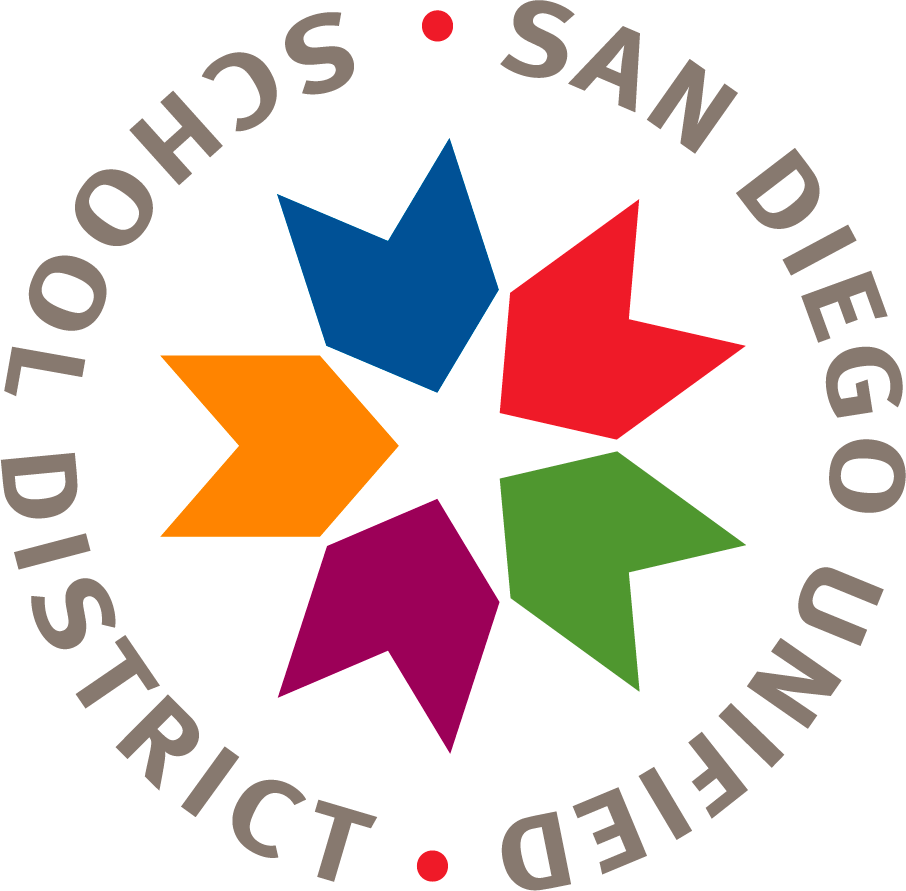 División FinancieraDepartamento de Planificación, Supervisión y Responsabilidad Financiera[Nombre de la escuela]Política de Participación de Padres y Familias de 2019-20 [Nombre de la Escuela] ha redactado una política para la participación de padres y familias con la aportación de padres.  [Describa cómo la escuela desarrolló la política con la aportación de los padres.]Ha distribuido la política a todos los padres y tutores.[Describa cómo la escuela distribuye la política].Esta política describe la manera en que se implementan los requisitos de participación familiar y de padres de familia conforme a los estatutos de ESSA Sección 1116(c).  Cada escuela que recibe servicios bajo esta sección debe desarrollar en colaboración con, y distribuir a, los padres y familiares de niños participantes una política de participación de padres y familias, en la que acuerdan dichos padres, y la cual describirá las maneras de realizar los requisitos de las subsecciones (c) a (f). ¿Cómo se notifica a los padres sobre la política en un formato comprensible y uniforme, y hasta dónde sea práctico, en un idioma que los padres puedan comprender? ¿Cómo se difunde la información a la comunidad local? ¿Cómo y cuándo se actualiza periódicamente la política para atender las necesidades cambiantes de los padres de la escuela (Sección 1116[b][1]) de ESSA)?Para incorporar a los padres, se han establecido las siguientes prácticas: La escuela convoca una junta anual para informar a los padres sobre el derecho de los padres de participar en el programa escolar.  Agregue detalles sobre las juntas anuales en la casilla a continuación:Escriba los ejemplos o agregue puntos apartados aquí.La escuela ofrece un número flexible de juntas para los padres, como juntas matutinas o vespertinas. Agregue detalles sobre las juntas en la casilla a continuación:Escriba los ejemplos o agregue puntos apartados aquí.La escuela incorpora a los padres de los estudiantes de manera organizada, continua y oportuna en la planificación, el repaso y el mejoramiento de los programas y la política de participación de padres de la escuela.  ¿Cómo involucra la escuela a los padres de familia?Escriba los ejemplos o agregue puntos apartados aquí.La escuela ofrece a los padres de estudiantes información oportuna sobre los programas escolares.   ¿Cómo ofrece la escuela esta información?Escriba los ejemplos o agregue puntos apartados aquí.La escuela ofrece a los padres una explicación del currículo utilizado en la escuela, las evaluaciones utilizadas para medir el progreso estudiantil y las expectativas de niveles de competencia que los estudiantes deben alcanzar. ¿Cómo ofrece la escuela esta información?Escriba los ejemplos o agregue puntos apartados aquí.Si los padres lo solicitan, la escuela ofrece oportunidades para que los padres participen en las decisiones relacionadas con la educación de sus hijos.  ¿Cómo ofrece la escuela estas oportunidades?Escriba los ejemplos o agregue puntos apartados aquí.La escuela involucra a los padres en valiosas interacciones con la escuela. El Contrato apoya una colaboración entre el personal, los padres y la comunidad para mejorar el rendimiento académico estudiantil. Con el fin de alcanzar estas metas, la escuela ha establecido las siguientes prácticas:La escuela ofrece a los padres la ayuda para entender los estándares estatales de contenido académico, evaluaciones y cómo supervisar y mejorar el rendimiento de sus hijos.Escriba los ejemplos o agregue puntos apartados aquí.La escuela ofrece a los padres materiales y capacitación para ayudarles a trabajar con sus hijos para mejorar su rendimiento.Escriba los ejemplos o agregue puntos apartados aquí.La escuela educa a los integrantes del personal escolar sobre el valor de las contribuciones de los padres, y sobre cómo trabajar con los padres como socios equitativos.Escriba los ejemplos o agregue puntos apartados aquí.La escuela coordina e integra el programa de participación de padres con otros programas, y realiza otras actividades, como centros de recursos para padres, con el fin de motivar y apoyar a los padres a participar plenamente en la educación de sus hijos.Escriba los ejemplos o agregue puntos apartados aquí.La escuela distribuye información relacionada con la escuela y programas para padres, juntas y otras actividades para los padres en un formato e idioma que los padres entienden.Escriba los ejemplos o agregue puntos apartados aquí.La escuela ofrece apoyo en las actividades de participación de padres solicitadas por los padres.Escriba los ejemplos o agregue puntos apartados aquí.La escuela proporciona oportunidades de participación para todos los padres, incluyendo padres con dominio limitado del inglés, padres con discapacidades y padres de estudiantes migrantes. La información y los reportes escolares se ofrecen en un formato y lenguaje que los padres entienden.Esta política fue adoptada por (escriban el nombre de la escuela) el (anoten la fecha) y estará vigente por un periodo de (anoten aquí el plazo de tiempo en cual la política estará vigente).La escuela distribuirá la política a todos los padres de los estudiantes a más tardar el día: (agregue la fecha aquí).Escriba el nombre del funcionario autorizado aquí. Firma del funcionario autorizado aquíEscriba la fecha de aprobación.Esta plantilla no es un documento oficialSe proporciona únicamente como una plantilla  